SCHEDA DI ISCRIZIONEPICCOLI REGISTI CERCASI... PER LA LEGALITA'VII EDIZIONEA.S. 2019/2020
In qualità di Dirigente Scolastico di questa scuola, chiedo di partecipare al concorso “Piccoli registi cercasi” e avendone preso visione, dichiaro di accettare integralmente e incondizionatamente il regolamento del concorso.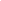 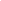 Data 			                   					           Il Dirigente Scolastico                                                                                               …………………………………………Si allegano alla presente: dvd del cortometraggio con indicazione del titolo e della durata e tre fotogrammi del corto.Il sottoscritto dichiara che tutti i minori raffigurati nei video presentati, sono coperti da idonee liberatorie, rilasciate dai genitori o tutori, per l’utilizzo e la diffusione delle immagini e che le stesse sono custodite agli atti della scuola.Dichiara altresì che il cortometraggio non lede i diritti di terzi, secondo quanto espresso dalla legge.Il sottoscritto autorizza la Direzione del Concorso alla proiezione, alla messa in onda e all'utilizzo per fini divulgativi dell'opera inviata, con esclusione assoluta di ogni forma di lucro;Autorizza inoltre, ai sensi del Decreto Legislativo n. 196/03, la Direzione del Concorso al trattamento e conservazione dei dati personali ai soli fini istituzionali del Concorso.Data					                                              Il Dirigente Scolastico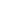 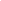                                                                                                …………………………………………Denominazione ScuolaDenominazione ScuolaCittàViaCapTelefonoFaxe-mailClasse e SezioneDocente CoordinatoreEventuale esperto esternoe.mail personale docenteSCHEDA TECNICA DELL'OPERA  REALIZZATASCHEDA TECNICA DELL'OPERA  REALIZZATATitolo Formato originale (minidv, HDV, ecc)Durata (minuti)Anno di realizzazioneCategoria di partecipazione __Spot sociale__cortometraggioClasse e SezioneIdeazioneRegiaRipreseInterpretiMontaggioMusicheSINOSSI DEL CORTOMETRAGGIO (max. 1000 battute)PRESENTAZIONE DEL PROGETTO